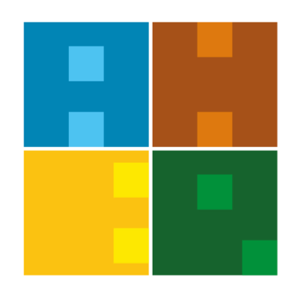 Yatay Geçiş Kontenjan BelirlemeİŞ AKIŞIBelge No:İA-ÖİM-006Yatay Geçiş Kontenjan BelirlemeİŞ AKIŞIİlk Yayın Tarihi:27.06.2019Yatay Geçiş Kontenjan BelirlemeİŞ AKIŞIGüncelleme Tarihi:05.07.2019Yatay Geçiş Kontenjan BelirlemeİŞ AKIŞIGüncelleme No:1Yatay Geçiş Kontenjan BelirlemeİŞ AKIŞISayfa:1Yatay Geçiş Kontenjan BelirlemeİŞ AKIŞIToplam Sayfa:1İŞ AKIŞI ADIMLARISORUMLUİLGİLİ BELGELERYükseköğretim Kurulu BaşkanlığıÖğrenci İşleri MüdürlüğüÜst yazıÜst yazıAkademik BirimlerÜst yazı/FYK KararıÖğrenci İşleri Müdürlüğü/Genel SekreterlikÜst yazı/TabloSenato/Genel SekreterlikÜst yazı/Senato KararıÖğrenci İşleri MüdürlüğüElektronik ortamYükseköğretim Kurulu BaşkanlığıElektronik ortam